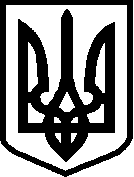 УКРАЇНАЧЕРНІГІВСЬКА ОБЛАСТЬН І Ж И Н С Ь К А    М І С Ь К А    Р А Д АВ И К О Н А В Ч И Й    К О М І Т Е ТР І Ш Е Н Н Ядає:від   « 08 » вересня  2022 р.           м. Ніжин	  	                                 №  279Про затвердження «Програми інформатизації діяльності відділу з питань фізичної культури та спорту Ніжинської міської ради  на 2020-2022 роки» у новій редакції         Відповідно  до  статей 28, 40, 42, 53, 59, 73 Закону України «Про місцеве  самоврядування в Україні», пункту 17 статті 91 Закону України «Про внесення змін до Бюджетного кодексу України», Закону України «Про правовий режим  воєнного стану» від 12.05.2015 № 389–VІІІ (зі змінами), Указу Президента України «Про введення військового стану в Україні» від 24.02.2022 № 64, постанови Кабінету Міністрів України від 11.03.2022 № 252 «Деякі питання формування та виконання місцевих бюджетів у період воєнного стану» виконавчий комітет Ніжинської міської ради вирішив:      1. Затвердити «Програму інформатизації діяльності відділу з питань фізичної культури та спорту Ніжинської міської ради на 2020-2022 роки», затвердженої рішенням Ніжинської міської ради від 24 грудня 2019 року №7-65/2019 «Про затвердження бюджетних програм місцевого значення на 2020 рік», дія  якої продовжена рішенням Ніжинської міської ради №3-4/2020 від 24 грудня 2020р. «Про   затвердження бюджетних програм місцевого значення на 2021рік» у новій редакції (додається):        2. Відділу з питань фізичної культури та спорту  Ніжинської міської ради (Глушко П.В.) забезпечити оприлюднення цього рішення протягом п’яти  робочих днів з дня  його прийняття шляхом розміщення на офіційному сайті Ніжинської міської ради.   3. Контроль  за  виконанням  рішення  покласти заступника міського  голови з питань діяльності  виконавчих органів ради  Смагу С.С.Міська голова                                                                             Олександр КОДОЛА ПОЯСНЮВАЛЬНА ЗАПИСКАПро внесення змін до «Програми інформатизації діяльності відділу з питань фізичної культури та спорту Ніжинської міської ради на 2020-2022 роки»Обґрунтування необхідності прийняття акта Даний проект рішення підготовлено у зв’язку з необхідністю придбання клавіатури та USB-концентратору для відділу з питань фізичної культури та спорту, в результаті  перенаправлення коштів з інтернет- послуг ДЮСШЗагальна характеристика і основні положення проектуПорівняльна таблиця змін «Програми інформатизації діяльності відділу з питань фізичної культури та спорту Ніжинської міської ради на 2020-2022 роки»Додаток 2 до Програми інформатизації діяльності відділу з питань фізичної культури та спорту Ніжинської міської ради на 2020-2022 роки містить інформацію про зміни видатків відділу з питань фізичної культури та спорту:БУЛО:СТАЛО:Додаток 3 до Програми інформатизації діяльності відділу з питань фізичної культури та спорту Ніжинської міської ради на 2020-2022 роки містить інформацію про зміни видатків КДЮСШ, ДЮСФШ, ДЮСШШ, КДЮСШ «Дзюдо»:БУЛО:СТАЛО:Прогнозовані суспільні, економічні, фінансові та юридичні наслідки прийняття рішення не потребує додаткових фінансових витрат.Начальник відділу з питань фізичної культури та спортуНіжинської міської ради 						Павло  ГЛУШКОВізують:Перший заступник міського головиз питань діяльності виконавчих органів ради                                                                           Федір ВОВЧЕНКОКеруючий  справами виконавчого                                          комітету міської ради                                                             Валерій САЛОГУБ     Начальник  фінансового управління                                 Людмила ПИСАРЕНКОміської радиНачальник  відділу юридично -                                            В’ячеслав ЛЕГА кадрового забезпечення             Затвердженорішенням виконавчого комітету Ніжинської міської радивід  «    »                  2022  року №  Програма  інформатизації діяльностівідділу з питань фізичної культури та спортуНіжинської міської радина 2020-2022 рокиІ.   Паспорт ІІ. Проблема,  на  розв’язання  якої  спрямована  програмаХХІ сторіччя характеризується переходом людства до постіндустріального або інформаційного суспільства , яке є новим щаблем соціально-економічного розвитку, де знання й інформаційно-комунікаційні технології стрімко змінюють характер життя. Уперше в історії розвитку цивілізації саме інформаційно-комунікаційні технології стають важелями впливу на фінансово-економічні та політичні процеси і починають формувати наукові, освітні, поведінкові та загалом світоглядні стандарти.  Сьогодні кожне суспільство є або споживачем нав’язаних інформаційних уявлень, або творцем власного інформаційного всесвіту, який неодмінно стає реальністю для інших співтовариств. Інструмент при цьому один - інформаційно-комунікаційні технології.Діяльність установ галузі спорту має бути відкритою та спрямованою на розвиток інформаційного суспільства, в якому кожен міг би створювати і накопичувати інформацію та знання, мати до них вільний доступ, користуватися, поповнювати їх та обмінюватися ними.Міжнародний досвід свідчить, що технології е-урядування сприяють покращенню відкритості, прозорості та ефективності роботи органів влади, установ, покращенню якості обслуговування фізичних та юридичних осіб, зниженню корупції, адміністративного тягаря на бізнес, посиленню демократії.          Основною проблемою є забезпечення ефективності діяльності відділу з питань фізичної культури та спорту Ніжинської міської ради Чернігівської області (далі – відділ), в підпорядкуванні якого знаходяться Ніжинська комплексна дитячо-юнацька спортивна школа Ніжинської міської ради Чернігівської області (далі – КДЮСШ), Ніжинська дитячо-юнацька спортивна футбольна школа Ніжинської міської ради Чернігівської області (далі – ДЮСФШ), Позашкільний навчальний заклад «Ніжинська дитячо-юнацька спортивна шахова школа Ніжинської міської ради Чернігівської області» (далі- ДЮСШШ), Комплексна дитячо-юнацька спортивна школа «Дзюдо» (далі-КДЮСШ «Дзюдо»), КЗ МЦ ФЗ «Спорт для всіх» (далі – центр) шляхом інформатизації із застосуванням сучасних інформаційно-комп’ютерних технологій і технологій комп’ютерного урядування.ІІІ. Мета програми         Метою програми є впровадження сучасних та перспективних  інформаційних технологій в діяльність відділу та центру і підвищення якості інформацій для прийняття  управлінських рішень,  полегшення доступу мешканців Ніжинської міської територіальної громади до бюджетних процесів, формування інформаційного суспільства через  упровадження  інноваційних  підходів та технологій  електронного урядування, інших сучасних інформаційно-комп’ютерних технологій, шляхом модернізації системи публічного управління та створення сприятливих, організаційних та інших умов розвитку  інформаційного суспільства.ІV. Обґрунтування шляхів  і  засобів  розв’язання  проблеми, джерела фінансуванняПроцес  інформатизації характеризується такими даними:Відділ, ДЮСШ та центр мають  електронну пошту для обміну електронними листами;Відділ, ДЮСШ та центр мають доступ до мережі Інтернет та оснащені комп’ютерною технікою, яка постійно потребує ремонту, оновлення;Відділ, ДЮСШ та центр підключені до систем дистанційного обслуговування клієнтів з використанням програмно-технічного комплексу «Клієнт казначейства – Казначейство»;Відділ, ДЮСШ та центр використовують в роботі й інше програмне забезпечення.        Пріоритетними напрямами інформатизації є: - всебічний розвиток загальнодоступної інформаційної інфраструктури; - забезпечення конституційних прав людини в інформаційній сфері;- розширення сегменту Інтернет  за рахунок веб-ресурсів; - організація доступу до національних і світових інформаційних ресурсів через мережу Інтернет; - забезпечення доступу до публічної інформації;  - придбання нового та подальше оновлення комп’ютерного та серверного обладнання, оргтехніки; - поступова і планова легалізація програмного забезпечення;  - впровадження антивірусного захисту інформаційних ресурсів; - введення системи електронного підпису; - забезпечення захисту персональних даних;  - впровадження систем технічного захисту інформації; - модернізація локальної мережі. Фінансування заходів Програми проводиться в установленому законодавством порядку за рахунок коштів бюджету Ніжинської міської  територіальної громади та інших джерел, не заборонених чинним законодавством (Додаток 1).V. Напрями дяльності, перелік завдань і заходів програми- Визначення потреб в оновленні програмних та технічних ресурсів (комп’ютерної техніки, мережевого обладнання і оргтехніки) для гнучкості їх використання та надійної роботи інформаційно-комунікаційної структури, забезпечення безпеки передачі даних; - Проведення детального аналізу та визначення технічних та програмних ресурсів, які забезпечуватимуть інформаційно-комунікаційну структуру; - Придбання, модернізація технічних пристроїв, обладнання та ліцензій, придбання та ремонт комп’ютерного  обладнання,  приладдя,  його обслуговування, прокладання мереж, консультаційні послуги, послуги по супроводженню програм  «Соната», «Медок», «LOGICA», «ТіС – зарплата» та інших, придбання токен-ключів та електронних підписів, печаток, фінансове забезпечення в сфері інформатизації та електронного урядування (Додатки 2-4);Аналіз результатів виконання окремих завдань (робіт) та оцінка їх якості;- Розвиток системи  електронного документообігу тощо.VІ. Координація та контроль за ходом виконання  програмиБезпосередній контроль за виконанням завдань та заходів програми, цільове та ефективне використання коштів у процесі виконання програми забезпечує відділ з питань фізичної культури та спорту Ніжинської міської ради, як головний розпорядник бюджетних коштів. З метою підвищення ефективності використання бюджетних коштів відділ  ініціює внесення змін до програми на підставі даних аналізу щодо стану її виконання.Звіти про виконання програми надаються відповідальними виконавцями  щоквартально до 4-го  числа  місяця,  наступного  за  звітним  кварталом, головному розпоряднику бюджетних коштів.  Звіт про виконання Програми надається головним розпорядником  коштів  щоквартально до 6-го  числа  місяця,  наступного  за  звітним  кварталом, фінансовому управлінню Ніжинської міської ради.Головний розпорядник звітує про виконання Програми на сесії міської ради за підсумками року.Міський голова                                                            Олександр КОДОЛАДодаток 1 до Програми                     інформатизації діяльності відділу з питань фізичної культури та спорту  Ніжинської міської ради на 2020-2022 рокиРесурсне забезпечення програми інформатизації діяльності відділу з питань фізичної культури та спорту Ніжинської міської ради Чернігівської області на  2020 – 2022 рокигрн.Додаток 2 до Програми інформатизації діяльності відділу з питань фізичної культури та спорту  Ніжинської міської ради на 2020-2022 рокиПерелік завдань відділу з питань фізичної культури та спорту Ніжинської міської ради на 2020-2022 роки Додаток 3 до Програми  інформатизації діяльності  відділу  з питань фізичної  культури та спорту Ніжинської міської ради на  2020-2022 рокиПерелік завдань КДЮСШ, ДЮСФШ, ДЮСШШ, КДЮСШ «Дзюдо» на 2020-2022 роки	 Додаток 4 до Програми інформатизації діяльності відділу з питань фізичної культури та спорту Ніжинської міської ради                                                                                                                   на 2020-2022 рокиПерелік завдань комунального закладу МЦ ФЗ «Спорт для всіх»Чинна редакціяЗміни, що пропонуютьсяІ.   Паспорт 5. Відповідальні виконавці програми (учасники програми)     Відділ з питань фізичної культури та спорту Ніжинської міської ради Чернігівської області,      Комунальний заклад МЦ ФЗ «Спорт для всіх»,     Комплексна дитячо-юнацька спортивна школа,    Дитячо-юнацька футбольна спортивна школа,     Дитячо-юнацька спортивна шахова школаІІ. Проблема,  на  розв’язання  якої  спрямована  програмаХХІ сторіччя характеризується переходом людства до постіндустріального або інформаційного суспільства , яке є новим щаблем соціально-економічного розвитку, де знання й інформаційно-комунікаційні технології стрімко змінюють характер життя. Уперше в історії розвитку цивілізації саме інформаційно-комунікаційні технології стають важелями впливу на фінансово-економічні та політичні процеси і починають формувати наукові, освітні, поведінкові та загалом світоглядні стандарти.  Сьогодні кожне суспільство є або споживачем нав’язаних інформаційних уявлень, або творцем власного інформаційного всесвіту, який неодмінно стає реальністю для інших співтовариств. Інструмент при цьому один - інформаційно-комунікаційні технології.Діяльність установ галузі спорту має бути відкритою та спрямованою на розвиток інформаційного суспільства, в якому кожен міг би створювати і накопичувати інформацію та знання, мати до них вільний доступ, користуватися, поповнювати їх та обмінюватися ними.Міжнародний досвід свідчить, що технології е-урядування сприяють покращенню відкритості, прозорості та ефективності роботи органів влади, установ, покращенню якості обслуговування фізичних та юридичних осіб, зниженню корупції, адміністративного тягаря на бізнес, посиленню демократії.          Основною проблемою є забезпечення ефективності  діяльності відділу з питань фізичної культури та спорту Ніжинської міської ради Чернігівської області (далі – відділ), в підпорядкуванні якого знаходяться Ніжинська комплексна дитячо-юнацька спортивна школа Ніжинської міської ради Чернігівської області (далі – КДЮСШ),Ніжинська дитячо-юнацька спортивна футбольна школа Ніжинської міської ради Чернігівської області (далі – ДЮСФШ), Позашкільний навчальний заклад «Ніжинська дитячо-юнацька спортивна шахова школа Ніжинської міської ради Чернігівської області» (далі- ДЮСШШ), КЗ МЦ ФЗ «Спорт для всіх» (далі – центр) шляхом інформатизації із застосуванням сучасних інформаційно-комп’ютерних технологій і технологій комп’ютерного урядування.І.   Паспорт5. Відповідальні виконавці програми (учасники програми)     Відділ з питань фізичної культури та спорту Ніжинської міської ради Чернігівської області,      Комунальний заклад МЦ ФЗ «Спорт для всіх»,     Комплексна дитячо-юнацька спортивна школа,    Дитячо-юнацька футбольна спортивна школа,     Дитячо-юнацька спортивна шахова школа    КДЮСШ «Дзюдо»ІІ. Проблема,  на  розв’язання  якої  спрямована  програмаХХІ сторіччя характеризується переходом людства до постіндустріального або інформаційного суспільства , яке є новим щаблем соціально-економічного розвитку, де знання й інформаційно-комунікаційні технології стрімко змінюють характер життя. Уперше в історії розвитку цивілізації саме інформаційно-комунікаційні технології стають важелями впливу на фінансово-економічні та політичні процеси і починають формувати наукові, освітні, поведінкові та загалом світоглядні стандарти.  Сьогодні кожне суспільство є або споживачем нав’язаних інформаційних уявлень, або творцем власного інформаційного всесвіту, який неодмінно стає реальністю для інших співтовариств. Інструмент при цьому один - інформаційно-комунікаційні технології.Діяльність установ галузі спорту має бути відкритою та спрямованою на розвиток інформаційного суспільства, в якому кожен міг би створювати і накопичувати інформацію та знання, мати до них вільний доступ, користуватися, поповнювати їх та обмінюватися ними.Міжнародний досвід свідчить, що технології е-урядування сприяють покращенню відкритості, прозорості та ефективності роботи органів влади, установ, покращенню якості обслуговування фізичних та юридичних осіб, зниженню корупції, адміністративного тягаря на бізнес, посиленню демократії.          Основною проблемою є забезпечення ефективності діяльності відділу з питань фізичної культури та спорту Ніжинської міської ради Чернігівської області (далі – відділ), в підпорядкуванні якого знаходяться Ніжинська комплексна дитячо-юнацька спортивна школа Ніжинської міської ради Чернігівської області (далі – КДЮСШ), Ніжинська дитячо-юнацька спортивна футбольна школа Ніжинської міської ради Чернігівської області (далі – ДЮСФШ), Позашкільний навчальний заклад «Ніжинська дитячо-юнацька спортивна шахова школа Ніжинської міської ради Чернігівської області» (далі- ДЮСШШ), Комплексна дитячо-юнацька спортивна школа «Дзюдо» (далі-КДЮСШ «Дзюдо»), КЗ МЦ ФЗ «Спорт для всіх» (далі – центр) шляхом інформатизації із застосуванням сучасних інформаційно-комп’ютерних технологій і технологій комп’ютерного урядування.№ п/пЗавданняКЕКВОбсяг фінансування Обсяг фінансування Обсяг фінансування Джерела фінансування№ п/пЗавданняКЕКВ2020 рік, грн.2021 рік, грн.2022 рік, грн.Джерела фінансування1Придбання комп’ютерного обладнання, комплектуючих та приладдя, захищених носіїв токенів, тощо22102 1704 400бюджет Ніжинської міської ТГВсього 22102 1704 400-4Придбання, супроводження пакетів програмного забезпечення224011 0706 2003 900бюджет Ніжинської міської ТГ5Оплата та отримання кваліфікованої електронної довірчої послуги формування, перевірки та затвердження чинності кваліфікованого сертифіката електронного підпису чи печатки22401 0001 000бюджет Ніжинської міської ТГ6Оплата послуг Інтернет 22402 6502 7005 280бюджет Ніжинської міської ТГ7Оплата послуг по ремонту оргтехніки, комплектуючих та заправці картриджів 22401 130бюджет Ніжинської міської ТГ8Послуги по підключенню інтернету 222404 000бюджет Ніжинської міської ТГВсього224015 85012 90010 1808Придбання комп’ютерної техніки311040 000бюджет Ніжинської міської ТГВсього311040 000РАЗОМ58 02017 30010 180№ п/пЗавданняКЕКВОбсяг фінансування Обсяг фінансування Обсяг фінансування Джерела фінансування№ п/пЗавданняКЕКВ2020 рік, грн.2021 рік, грн.2022 рік, грн.Джерела фінансування1Придбання комп’ютерного обладнання, комплектуючих та приладдя, захищених носіїв токенів, тощо22102 1704 400500бюджет Ніжинської міської ТГВсього 22102 1704 4005004Придбання, супроводження пакетів програмного забезпечення224011 0706 2003 900бюджет Ніжинської міської ТГ5Оплата та отримання кваліфікованої електронної довірчої послуги формування, перевірки та затвердження чинності кваліфікованого сертифіката електронного підпису чи печатки22401 0001 000бюджет Ніжинської міської ТГ6Оплата послуг Інтернет 22402 6502 7005 280бюджет Ніжинської міської ТГ7Оплата послуг по ремонту оргтехніки, комплектуючих та заправці картриджів 22401 130бюджет Ніжинської міської ТГ8Послуги по підключенню інтернету 222404 000бюджет Ніжинської міської ТГВсього224015 85012 90010 1808Придбання комп’ютерної техніки311040 000бюджет Ніжинської міської ТГВсього311040 000РАЗОМ58 02017 30010 680№ п/пЗавданняКЕКВОбсяг фінансування Обсяг фінансування Обсяг фінансування Джерела фінансування№ п/пЗавданняКЕКВ2020 рік, грн.2021 рік, грн.2022 рік, грн.Джерела фінансування1Придбання комп’ютерного обладнання, комплектуючих та приладдя22105501 300бюджет Ніжинської міської ТГВсього22105501 3002Оплата послуг Інтернет 22405009 5009 420бюджет Ніжинської міської ТГВсього22405009 5009 4203Придбання комп’ютерної техніки311012 500бюджет Ніжинської міської ТГВсього311012 500РАЗОМ13 55010 8009 420№ п/пЗавданняКЕКВОбсяг фінансування Обсяг фінансування Обсяг фінансування Джерела фінансування№ п/пЗавданняКЕКВ2020 рік, грн.2021 рік, грн.2022 рік, грн.Джерела фінансування1Придбання комп’ютерного обладнання, комплектуючих та приладдя22105501 300бюджет Ніжинської міської ТГВсього22105501 3002Оплата послуг Інтернет 22405009 5008 920бюджет Ніжинської міської ТГВсього22405009 5008 9203Придбання комп’ютерної техніки311012 500бюджет Ніжинської міської ТГВсього311012 500РАЗОМ13 55010 8008 9201.Ініціатор розроблення програмиВідділ з питань фізичної культури та спорту Ніжинської міської ради Чернігівської області2.Законодавча база програмиСт. 48 Бюджетного кодексу України; закони України «Про місцеве самоврядування  в Україні», «Про Національну програму інформатизації», «Про доступ до публічної інформації», «Про електронні документи та електронний документообіг», «Про електронний цифровий підпис», «Про публічні закупівлі», «Про захист інформації в інформаційно-телекомунікаційних системах», Указ Президента України від 12 січня 2015 року № 5/2015 «Про Стратегію сталого розвитку «Україна-2020», постанови Кабінету Міністрів України  від 31 серпня 1998 року № 1352 «Про затвердження Положення про формування  та виконання національної інформатизації» із змінами, від 12 квітня 2000 року № 644 «Про затвердження Порядку формування та виконання регіональної програми і проекту інформатизації» із змінами, наказ Державного агентства з питань електронного урядування України  «Про затвердження Методики визначення залежності бюджетних програм до  сфери інформатизації від 14.05.2019 року №35, наказу Міністерства цифрової трансформації України від 07.05.2020 року № 67 «Про затвердження Методики визначення належності бюджетних програм до сфери інформатизації»  3.Розробник програмиВідділ з питань фізичної культури та спорту    Ніжинської міської ради Чернігівської області4.Головний розпорядник бюджетних коштівВідділ з питань фізичної культури та спорту    Ніжинської міської ради Чернігівської області5.Відповідальні виконавці програми (учасники програми)Відділ з питань фізичної культури та спорту    Ніжинської міської ради Чернігівської області, Комунальний заклад МЦ ФЗ «Спорт для всіх», Комплексна дитячо-юнацька спортивна школа, Дитячо-юнацька футбольна спортивна школа, Дитячо-юнацька спортивна шахова школа, КДЮСШ «Дзюдо»6.Термін реалізації програми2020-2022 роки7.Загальний  обсяг фінансових  ресурсів, в т.ч. кредиторська заборгованість минулих періодів, необхідних для реалізації програми, всього, у тому  числі:172 070,00 грн.(загальний фонд – 96 070,00 грн.;     спеціальний фонд -  76 000,00 грн.)7.1Кошти бюджету Ніжинської міської територіальної громади     172 070,00 грн.(загальний фонд – 96 070,00 грн.;     спеціальний фонд -  76 000,00 грн.)7.2Кошти інших джерелОбсяг коштів, які пропонується залучити на виконання програмиЕтапи виконання програмиЕтапи виконання програмиЕтапи виконання програмиУсього витрат на виконання програмиОбсяг коштів, які пропонується залучити на виконання програмиІІІІІІУсього витрат на виконання програмиОбсяг коштів, які пропонується залучити на виконання програми2020 рік2021 рік2022 рікУсього витрат на виконання програмиОбсяг ресурсів, в т.ч. кредиторська заборгованість усього, у тому числі:84 07056 60031 400172 070державний бюджетобласний бюджетбюджет Ніжинської міської ТГ, в т.ч.84 07056 60031 400172 070загальний фонд23 07041 60031 40096 070спеціальний фонд61 00015 000-76 000кошти не бюджетних джерел№ п/пЗавданняКЕКВОбсяг фінансування Обсяг фінансування Обсяг фінансування Джерела фінансування№ п/пЗавданняКЕКВ2020 рік, грн.2021 рік, грн.2022 рік, грн.Джерела фінансування1Придбання комп’ютерного обладнання, комплектуючих та приладдя, захищених носіїв токенів, тощо22102 1704 400500бюджет Ніжинської міської ТГВсього 22102 1704 4005004Придбання, супроводження пакетів програмного забезпечення224011 0706 2003 900бюджет Ніжинської міської ТГ5Оплата та отримання кваліфікованої електронної довірчої послуги формування, перевірки та затвердження чинності кваліфікованого сертифіката електронного підпису чи печатки22401 0001 000бюджет Ніжинської міської ТГ6Оплата послуг Інтернет 22402 6502 7005 280бюджет Ніжинської міської ТГ7Оплата послуг по ремонту оргтехніки, комплектуючих та заправці картриджів 22401 130бюджет Ніжинської міської ТГ8Послуги по підключенню інтернету 222404 000бюджет Ніжинської міської ТГВсього224015 85012 90010 1808Придбання комп’ютерної техніки311040 000бюджет Ніжинської міської ТГВсього311040 000РАЗОМ58 02017 30010 680№ п/пЗавданняКЕКВОбсяг фінансування Обсяг фінансування Обсяг фінансування Джерела фінансування№ п/пЗавданняКЕКВ2020 рік, грн.2021 рік, грн.2022 рік, грн.Джерела фінансування1Придбання комп’ютерного обладнання, комплектуючих та приладдя22105501 300бюджет Ніжинської міської ТГВсього22105501 3002Оплата послуг Інтернет 22405009 5008 920бюджет Ніжинської міської ТГВсього22405009 5008 9203Придбання комп’ютерної техніки311012 500бюджет Ніжинської міської ТГВсього311012 500РАЗОМ13 55010 8008 920№ п/пЗавданняКЕКВОбсяг фінансуванняОбсяг фінансуванняОбсяг фінансуванняДжерела фінансування№ п/пЗавданняКЕКВ2020 рік, грн.2021 рік, грн.2022 рік, грн.Джерела фінансування1Придбання комп’ютерного обладнання, комплектуючих та приладдя, захищених носіїв токенів -5 шт. 22102 0906 3002 700бюджет   Ніжинської міської ТГВсього22102 0906 3002 7002Придбання, супроводження пакетів програмного забезпечення224001 7001 600Бюджет  Ніжинської міської ТГ3Оплата послуг Інтернет22405 5007 500бюджет  Ніжинської міської ТГ4Оплата та отримання кваліфікованої електронної довірчої послуги формування, перевірки та затвердження чинності кваліфікованого сертифіката електронного підпису чи печатки22401090бюджет Ніжинської міської ТГ5Оплата послуг по ремонту оргтехніки, комплектуючих та заправці картриджів2240820Бюджет  Ніжинської міської ТГВсього22401 9107 2009 1006Придбання комп’ютерної техніки, мережевого обладнання, оргтехніки та комплектуючих31108 50015 000бюджет  Ніжинської міської ТГВсього31108 50015 000РАЗОМ12 50028 50011 800